2005-2006 Amelia Earhart Fellowship Winner2005-05-04 23:44 GMT Congratulations to Bianca Capra on being awarded one of the Zonta International Amelia Earhart Fellowships for 2005-2006. This is the second Fellowship awarded to Bianca who is completing her PhD in Aerospace Engineering/Hypersonics at the University of Queensland. 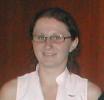 